2023年部门预算目   录第一部分  部门概况 一、主要职能二、机构设置三、部门预算部门构成第二部分  部门预算表一、收支总表二、收入总表三、支出总表四、财政拨款收支总表五、一般公共预算支出表六、一般公共预算基本支出表七、一般公共预算“三公”经费支出表八、政府性基金预算支出表第三部分  部门预算情况说明第四部分  名词解释第一部分　部门概况一、主要职能实施九年义务教育，促进基础教育发展，小学、初中学历教育（相关社会服务）。学校实行校长负责制，校长是学校的法人代表。校长在县教育局领导下，主持学校工作，对学校的教育教学实行全面领导，对学生德、智、体、美、劳诸方面的发展全面负责，学校党支部对学校行政工作起保证监督作用，并领导群团组织。二、机构设置我单位内设校长1人，副校长2人；下设学校办公室、教务处、政治处、总务处、党办、团队室内设机构13个，具体为：白水学校、小高陵小学、茶汉素小学、蒙古道小学、大高陵小学、和平中学、白水幼儿园、茶汉素幼儿园、大高陵幼儿园、小高陵幼儿园、蒙古道幼儿园。三、部门预算部门构成纳入湟源县和平乡中心学校2023年度预算编制范围的二级预算单位包括：第二部分  部门预算表（注：此表为空表）（注：此表为空表）第三部分  部门预算情况说明一、关于湟源县和平乡中心学校2023年部门收支预算情况的总体说明按照综合预算的原则，湟源县和平乡中心学校所有收入和支出均纳入部门预算管理。收入包括：一般公共预算拨款收入2417.07万元，政府性基金预算拨款收入1.50万元，上年结转52.92万元；支出包括：教育支出1680.94万元，社会保障和就业支出454.37万元，卫生健康支出203.92万元，住房保障支出130.75万元，其他支出1.50万元。湟源县和平乡中心学校2023年收支总预算2471.49万元。二、关于湟源县和平乡中心学校2023年部门收入预算情况说明湟源县和平乡中心学校2023年收入预算2471.49万元，其中：上年结转52.92万元，占2.14%；一般公共预算拨款收入2417.07万元，占97.80%；政府性基金预算拨款收入1.50万元，占0.06%。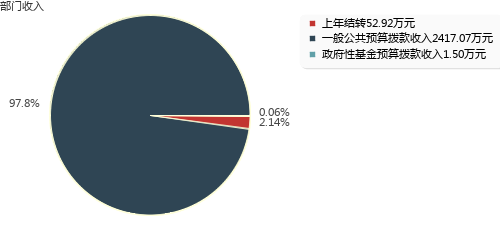 三、关于湟源县和平乡中心学校2023年部门支出预算情况说明湟源县和平乡中心学校2023年支出预算2471.49万元，其中：基本支出2133.23万元，占86.31%；项目支出338.26万元，占13.69%。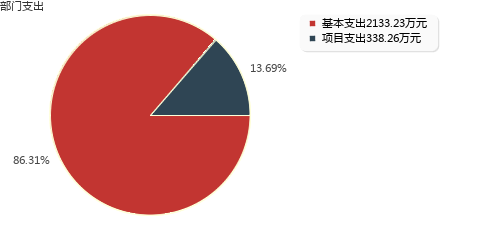 四、关于湟源县和平乡中心学校2023年财政拨款收支预算情况的总体说明湟源县和平乡中心学校2023年财政拨款收支总预算2471.49万元，比上年增加295.63万元，主要是教师人数增加，退休人员增加。收入包括：一般公共预算拨款收入2417.07万元，上年结转52.92万元；政府性基金预算拨款收入1.50万元，上年结转0.00万元。支出包括： 教育支出1680.94万元， 社会保障和就业支出454.37万元， 卫生健康支出203.92万元， 住房保障支出130.75万元， 其他支出1.50万元。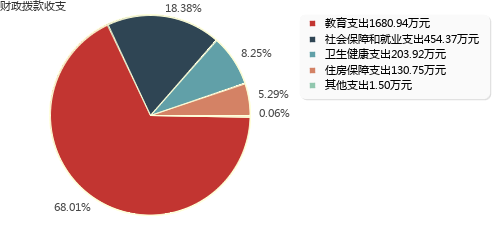 五、关于湟源县和平乡中心学校2023年一般公共预算当年拨款情况说明（一）一般公共预算当年拨款规模变化情况。湟源县和平乡中心学校2023年一般公共预算当年拨款2417.07万元,比上年增加241.21万元，主要是由于学校退休人数增加，所要支付的一次性医疗补助增加。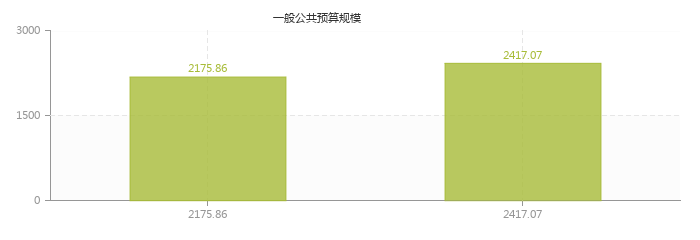 （二）一般公共预算当年拨款结构情况。教育支出1628.02万元，占67.36%；社会保障和就业支出454.37万元，占18.80%；卫生健康支出203.92万元，占8.44%；住房保障支出130.75万元，占5.41%。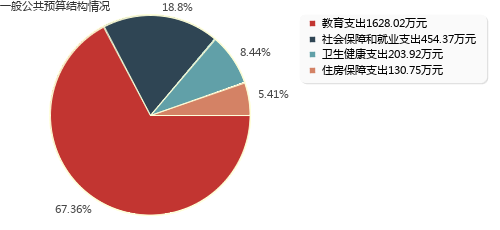 （三）一般公共预算当年拨款具体使用情况。1、教育支出（类）普通教育（款）学前教育（项）2023年预算数为4.55万元，比上年减少4.13万元，下降47.58%。主要是学生人数减少。2、教育支出（类）普通教育（款）小学教育（项）2023年预算数为848.32万元，比上年增加20.43万元，增长2.47%。主要是退休教师增加及教师人数增加。3、教育支出（类）普通教育（款）初中教育（项）2023年预算数为495.86万元，比上年增加30.16万元，增长6.48%。主要是退休教师人数增加及教师人数增加。4、教育支出（类）普通教育（款）其他普通教育支出（项）2023年预算数为279.29万元，比上年增加74.40万元，增长36.31%。主要是学校人数增加及退休人数增加。5、社会保障和就业支出（类）行政事业单位养老支出（款）机关事业单位基本养老保险缴费支出（项）2023年预算数为163.77万元，比上年增加36.51万元，增长28.69%。主要是养老基数调整及退休人员增加。6、社会保障和就业支出（类）行政事业单位养老支出（款）机关事业单位职业年金缴费支出（项）2023年预算数为81.88万元，比上年增加18.25万元，增长28.68%。主要是养老基数调整增加。7、社会保障和就业支出（类）行政事业单位养老支出（款）其他行政事业单位养老支出（项）2023年预算数为196.54万元，比上年增加15.73万元，增长8.70%。主要是养老基数调整后增加。8、社会保障和就业支出（类）其他社会保障和就业支出（款）其他社会保障和就业支出（项）2023年预算数为12.18万元，比上年增加4.97万元，增长68.93%。主要是人员增加后重新参加了失业保险。9、卫生健康支出（类）行政事业单位医疗（款）事业单位医疗（项）2023年预算数为116.87万元，比上年增加32.05万元，增长37.79%。主要是由于退休人员增加，一次性补助医疗补助增加。10、卫生健康支出（类）行政事业单位医疗（款）公务员医疗补助（项）2023年预算数为87.05万元，比上年增加5.72万元，增长7.03%。主要是主要是由于退休人员增加，一次性补助医疗补助增加。11、住房保障支出（类）住房改革支出（款）住房公积金（项）2023年预算数为130.75万元，比上年增加7.11万元，增长5.75%。主要是公积金基数调整后有所提高。六、关于湟源县和平乡中心学校2023年一般公共预算基本支出情况说明湟源县和平乡中心学校2023年一般公共预算基本支出2133.23万元，其中：人员经费2106.87万元，主要包括：基本工资430.12万元、津贴补贴419.59万元、绩效工资468.10万元、机关事业单位基本养老保险缴费163.77万元、职业年金缴费81.88万元、职工基本医疗保险缴费71.37万元、公务员医疗补助缴费87.05万元、其他社会保障缴费12.18万元、住房公积金130.75万元、退休费188.94万元、生活补助7.59万元、医疗费补助45.50万元；公用经费26.36万元，主要包括：工会经费26.36万元。七、关于湟源县和平乡中心学校2023年一般公共预算“三公”经费预算情况说明湟源县和平乡中心学校2023年一般公共预算“三公”经费预算数为0.00万元，比上年增加0.00万元，其中：因公出国（境）费0.00万元，增加0.00万元；公务用车购置及运行费0.00万元，增加0.00万元；公务接待费0.00万元，增加0.00万元。2023年“三公”经费预算与上年无增减变动。八、关于湟源县和平乡中心学校2023年政府性基金预算支出情况的说明湟源县和平乡中心学校2023年没有使用政府性基金预算拨款安排的支出。九、其他重要事项的情况说明（一）机关运行经费安排情况。2023年湟源县和平乡中心学校机关运行经费财政拨款预算26.36万元，比上年预算增加3.1万元，增长13.33%。主要是物价上涨，电费支出较上年增加。（二）政府采购安排情况。2023年湟源县和平乡中心学校各单位政府采购预算总0万元，其中：政府采购货物预算0万元、政府采购工程预算0万元、政府采购服务预算0万元。（三）国有资产占有使用情况。截至2023年2月底，湟源县和平乡中心学校所属各预算单位共有车辆1辆，其中，省级领导干部用车0辆、厅级领导干部用车0辆、一般公务用车1辆、一般执法执勤用车0辆、特种专业技术用车0辆、其他用车0辆。单价50万元以上通用设备0台（套），单价100万元以上专用设备0台（套）。（四）绩效目标设置情况。2023年湟源县和平乡中心学校预算均实行绩效目标管理，涉及项目9个，预算金额285.34万元。第四部分  名词解释一、收入类（一）财政拨款收入：指本级财政当年拨付的资金，包括一般公共预算拨款收入和政府性基金预算拨款收入。其中：一般公共预算拨款收入包括财政部门经费拨款、专项收入、行政事业性收费收入、罚没收入、国有资源（资产）有偿使用收入和其他收入。（二）上年结转和结余：指以前年度支出预算因客观条件变化未执行完毕、结转到本年度按有关规定继续使用的资金，既包括财政拨款结转和结余，也包括事业收入、经营收入、其他收入的结转和结余。二、支出类（一）基本支出：指为保障机构正常运转、完成日常工作任务而发生的人员支出和公用支出。（二）项目支出：指在基本支出之外为完成特定行政任务和事业发展目标所发生的支出。（三）机关运行经费：为保障行政部门（含参照公务员法管理的事业部门）运行用于购买货物和服务的各项资金，包括办公及印刷费、邮电费、差旅费、会议费、福利费、日常维修费、专用材料及一般设备购置费、办公用房水电费、办公用房取暖费、办公用房物业管理费、公务用车运行维护费以及其他费用。三、支出科目类（一）教育支出（类）普通教育（款）学前教育（项）：反映各部门举办的学前教育支出。政府各部门对社会组织等举办的幼儿园的资助，如捐赠、补贴等，也在本科目中的反映。（二）教育支出（类）普通教育（款）小学教育（项）:反映各部门举办的小学教育支出。政府各部门对社会组织等举办的小学的资助，如捐赠、补贴等，也在本科目中反映。（三）教育支出（类）普通教育（款）初中教育（项）:反映各部门举办的初中教育支出。政府各部门对社会组织等举办的初中的资助，如捐赠、补贴等，也在本科目中的反映。（四）教育支出（类）普通教育（款）其他普通教育支出（项）:反映除上述项目以外其他用于普通教育方面的支出。（五）社会保障和就业支出（类）行政事业单位养老支出（款）机关事业单位基本养老保险缴费支出（项）:反映机关事业单位实施养老保险制度由单位缴纳的基本养老保险费支出。（六）社会保障和就业支出（类）行政事业单位养老支出（款）机关事业单位职业年金缴费支出（项）：反映机关事业单位实施养老保险制度由单位实际缴纳的职业年金支出。（七）社会保障和就业支出（类）行政事业单位养老支出（款）其他行政事业单位养老支出（项）：反映除上述项目以外其他用于行政事业单位养老方面的支出。（八）社会保障和就业支出（类）其他社会保障和就业支出（款）其他社会保障和就业支出（项）：反映除上述项目以外其他用于社会保障和就业方面的支出。（九）卫生健康支出（类）行政事业单位医疗（款）事业单位医疗（项）：反映财政部门安排的事业单位基本医疗保险缴费经费，未参加医疗保险的事业单位的公费医疗经费，按国家规定享受离休人员待遇的医疗经费。（十）卫生健康支出（类）行政事业单位医疗（款）公务员医疗补助（项）：反映财政部门安排的公务员医疗补助经费。（十一）住房保障支出（类）住房改革支出（款）住房公积金（项）：反映行政事业单位按人力资源和社会保障部、财政部规定的基本工资和津贴补贴以及规定比例为职工缴纳的住房公积金。四、部门专业类名词无。湟源县和平乡中心学校序号部门名称1无部门公开表1部门公开表1部门公开表1部门公开表1收支总表收支总表收支总表收支总表单位：万元单位：万元单位：万元单位：万元收     入收     入支     出支     出项     目预算数项目（按功能分类）预算数一、一般公共预算拨款收入2417.07一、一般公共服务支出二、政府性基金预算拨款收入1.50二、外交支出三、国有资本经营预算拨款收入三、国防支出四、财政专户管理资金收入四、公共安全支出五、事业收入五、教育支出1680.94六、上级补助收入六、科学技术支出七、附属单位上缴收入七、文化旅游体育与传媒支出八、事业单位经营收入八、社会保障和就业支出454.37九、其他收入九、社会保险基金支出十、卫生健康支出203.92十一、节能环保支出十二、城乡社区支出十三、农林水支出十四、交通运输支出十五、资源勘探工业信息等支出十六、商业服务业等支出十七、金融支出十八、援助其他地区支出十九、自然资源海洋气象等支出二十、住房保障支出130.75二十一、粮油物资储备支出二十二、国有资本经营预算支出二十三、灾害防治及应急管理支出二十四、预备费二十五、其他支出1.50二十六、转移性支出二十七、债务还本支出二十八、债务付息支出二十九、债务发行费用支出三十、抗疫特别国债安排的支出三十一、往来性支出本年收入合计2418.57本年支出合计2471.49上年结转52.92结转下年收入总计2471.49支出总计2471.49部门公开表2部门公开表2部门公开表2部门公开表2部门公开表2部门公开表2部门公开表2部门公开表2部门公开表2部门公开表2部门公开表2部门公开表2收入总表收入总表收入总表收入总表收入总表收入总表收入总表收入总表收入总表收入总表收入总表收入总表单位：万元单位：万元单位：万元单位：万元单位：万元单位：万元单位：万元单位：万元单位：万元单位：万元单位：万元单位：万元预算部门合计上年结转一般公共预算拨款收入政府性基金预算拨款收入国有资本经营预算拨款收入财政专户管理资金收入事业收入上级补助收入附属部门上缴收入事业部门经营收入其他收入2471.4952.922417.071.50湟源县教育局2471.4952.922417.071.50湟源县和平乡中心学校2471.4952.922417.071.50部门公开表3部门公开表3部门公开表3部门公开表3部门公开表3部门公开表3部门公开表3部门公开表3支出总表支出总表支出总表支出总表支出总表支出总表支出总表支出总表单位：万元单位：万元单位：万元单位：万元单位：万元单位：万元单位：万元单位：万元科目编码科目名称合计基本支出项目支出事业部门经营支出上缴上级支出对附属部门补助支出合计合计2471.492133.23338.26205教育支出1680.941344.18336.7620502普通教育1680.941344.18336.762050201学前教育5.755.752050202小学教育848.32848.322050203初中教育496.04495.860.182050299其他普通教育支出330.84330.84208社会保障和就业支出454.37454.3720805行政事业单位养老支出442.19442.192080505机关事业单位基本养老保险缴费支出163.77163.772080506机关事业单位职业年金缴费支出81.8881.882080599其他行政事业单位养老支出196.54196.5420899其他社会保障和就业支出12.1812.182089999其他社会保障和就业支出12.1812.18210卫生健康支出203.92203.9221011行政事业单位医疗203.92203.922101102事业单位医疗116.87116.872101103公务员医疗补助87.0587.05221住房保障支出130.75130.7522102住房改革支出130.75130.752210201住房公积金130.75130.75229其他支出1.501.5022960彩票公益金安排的支出1.501.502296004用于教育事业的彩票公益金支出1.501.50部门公开表4部门公开表4部门公开表4部门公开表4部门公开表4部门公开表4财政拨款收支总表财政拨款收支总表财政拨款收支总表财政拨款收支总表财政拨款收支总表财政拨款收支总表单位：万元单位：万元单位：万元单位：万元单位：万元单位：万元收      入收      入支       出支       出支       出支       出项    目预算数项  目合计一般公共预算政府性基金预算一、本年收入2418.57一、本年支出2471.492469.991.50（一）一般公共预算拨款收入2417.07（一）一般公共服务支出（二）政府性基金预算拨款收入1.50（二）外交支出（三）国防支出（四）公共安全支出（五）教育支出1680.941680.94（六）科学技术支出（七）文化旅游体育与传媒支出（八）社会保障和就业支出454.37454.37（九）社会保险基金支出（十）卫生健康支出203.92203.92（十一）节能环保支出（十二）城乡社区支出（十三）农林水支出（十四）交通运输支出（十五）资源勘探工业信息等支出（十六）商业服务业等支出（十七）金融支出（十八）援助其他地区支出（十九）自然资源海洋气象等支出（二十）住房保障支出130.75130.75（二十一）粮油物资储备支出（二十二）国有资本经营预算支出（二十三）灾害防治及应急管理支出（二十四）预备费（二十五）其他支出1.501.50（二十六）转移性支出（二十七）债务还本支出（二十八）债务付息支出（二十九）债务发行费用支出（三十）抗疫特别国债安排的支出（三十一）往来性支出二、上年结转52.92二、结转下年（一）一般公共预算拨款52.92（二）政府性基金预算拨款收入总计2471.49支出总计2471.492469.991.50部门公开表5部门公开表5部门公开表5部门公开表5部门公开表5部门公开表5部门公开表5一般公共预算支出表一般公共预算支出表一般公共预算支出表一般公共预算支出表一般公共预算支出表一般公共预算支出表一般公共预算支出表单位：万元单位：万元单位：万元单位：万元单位：万元单位：万元单位：万元支出功能分类科目支出功能分类科目支出功能分类科目支出功能分类科目2023年预算数2023年预算数2023年预算数科目编码科目编码科目编码科目名称合计基本支出项目支出类款项科目名称合计基本支出项目支出合计合计合计合计2417.072133.23283.84205教育支出　1628.021344.18283.8402普通教育　1628.021344.18283.8401学前教育　4.554.5502小学教育　848.32848.3203初中教育　495.86495.8699其他普通教育支出　279.29279.29208社会保障和就业支出　454.37454.3705行政事业单位养老支出　442.19442.1905机关事业单位基本养老保险缴费支出　163.77163.7706机关事业单位职业年金缴费支出　81.8881.8899其他行政事业单位养老支出　196.54196.5499其他社会保障和就业支出　12.1812.1899其他社会保障和就业支出　12.1812.18210卫生健康支出　203.92203.9211行政事业单位医疗　203.92203.9202事业单位医疗　116.87116.8703公务员医疗补助　87.0587.05221住房保障支出　130.75130.7502住房改革支出　130.75130.7501住房公积金　130.75130.75部门公开表6部门公开表6部门公开表6部门公开表6部门公开表6部门公开表6一般公共预算基本支出表一般公共预算基本支出表一般公共预算基本支出表一般公共预算基本支出表一般公共预算基本支出表一般公共预算基本支出表单位：万元单位：万元单位：万元单位：万元单位：万元单位：万元支出经济分类科目支出经济分类科目支出经济分类科目2023年基本支出2023年基本支出2023年基本支出科目编码科目编码科目名称合计人员经费公用经费类款科目名称合计人员经费公用经费合计合计合计2133.232106.8726.36301　工资福利支出1864.831864.8301基本工资430.12430.1202津贴补贴419.59419.5907绩效工资468.10468.1008机关事业单位基本养老保险缴费163.77163.7709职业年金缴费81.8881.8810职工基本医疗保险缴费71.3771.3711公务员医疗补助缴费87.0587.0512其他社会保障缴费12.1812.1813住房公积金130.75130.75302　商品和服务支出26.3626.3601办公费26劳务费28工会经费26.3626.36303　对个人和家庭的补助242.04242.0402退休费188.94188.9405生活补助7.597.5907医疗费补助45.5045.5008助学金310　资本性支出03专用设备购置部门公开表7部门公开表7部门公开表7部门公开表7部门公开表7部门公开表7部门公开表7部门公开表7部门公开表7部门公开表7部门公开表7部门公开表7一般公共预算“三公”经费支出表一般公共预算“三公”经费支出表一般公共预算“三公”经费支出表一般公共预算“三公”经费支出表一般公共预算“三公”经费支出表一般公共预算“三公”经费支出表一般公共预算“三公”经费支出表一般公共预算“三公”经费支出表一般公共预算“三公”经费支出表一般公共预算“三公”经费支出表一般公共预算“三公”经费支出表一般公共预算“三公”经费支出表单位：万元单位：万元单位：万元单位：万元单位：万元单位：万元单位：万元单位：万元单位：万元单位：万元单位：万元单位：万元上年预算数上年预算数上年预算数上年预算数上年预算数上年预算数2023年预算数2023年预算数2023年预算数2023年预算数2023年预算数2023年预算数合计因公出国(境)费用公务用车购置及运行费公务用车购置及运行费公务用车购置及运行费公务接待费合计因公出国(境)费用公务用车购置及运行费公务用车购置及运行费公务用车购置及运行费公务接待费合计因公出国(境)费用合计公务用车购置费公务用车运行费公务接待费合计因公出国(境)费用合计公务用车购置费公务用车运行费公务接待费部门公开表8部门公开表8部门公开表8部门公开表8部门公开表8部门公开表8部门公开表8政府性基金预算支出表政府性基金预算支出表政府性基金预算支出表政府性基金预算支出表政府性基金预算支出表政府性基金预算支出表政府性基金预算支出表单位：万元单位：万元单位：万元单位：万元单位：万元单位：万元单位：万元支出功能分类科目支出功能分类科目支出功能分类科目支出功能分类科目2023年预算数2023年预算数2023年预算数科目编码科目编码科目编码科目名称合计基本支出项目支出类款项科目名称合计基本支出项目支出合 计合 计合 计合 计 部门预算项目支出绩效目标公开表 部门预算项目支出绩效目标公开表 部门预算项目支出绩效目标公开表 部门预算项目支出绩效目标公开表 部门预算项目支出绩效目标公开表 部门预算项目支出绩效目标公开表 部门预算项目支出绩效目标公开表 部门预算项目支出绩效目标公开表 部门预算项目支出绩效目标公开表预算年度：2023预算年度：2023预算年度：2023金额单位：万元金额单位：万元项目名称批复数绩效目标绩效指标绩效指标绩效指标绩效指标性质绩效指标值绩效度量单位项目名称批复数绩效目标一级指标二级指标三级指标绩效指标性质绩效指标值绩效度量单位乡村教师生活补助资金15.00乡村教师生活X补助资金产出指标数量指标九年义务教育在校生≥0.0079万人乡村教师生活补助资金15.00乡村教师生活X补助资金效益指标社会效益指标受益学校数≥6所乡村教师生活补助资金15.00乡村教师生活X补助资金满意度指标服务对象满意度指标学校满意度≥95%乡村学校少年宫项目1.50农村学校少年宫活动经费产出指标数量指标受益学校数≥1所乡村学校少年宫项目1.50农村学校少年宫活动经费效益指标社会效益指标受益学生数≥230人乡村学校少年宫项目1.50农村学校少年宫活动经费满意度指标服务对象满意度指标学生、家长满意度≥90%“三区”人才支持计划教育人员专项计划4.00“三区”人才支持计划教育人员专项产出指标时效指标各项任务完成及时率≥98%“三区”人才支持计划教育人员专项计划4.00“三区”人才支持计划教育人员专项效益指标可持续影响指标资助政策发挥作用时间≥1年“三区”人才支持计划教育人员专项计划4.00“三区”人才支持计划教育人员专项满意度指标服务对象满意度指标教师、学生和家长对项目的综合满意度≥95%城乡义务教育补助经费—公用经费65.50城乡义务教育补助经费-公用经费产出指标数量指标受益学校数≥1所城乡义务教育补助经费—公用经费65.50城乡义务教育补助经费-公用经费效益指标社会效益指标受益学生数≥0.07人城乡义务教育补助经费—公用经费65.50城乡义务教育补助经费-公用经费满意度指标服务对象满意度指标家长学生满意度≥90%城乡义务教育补助经费—营养改善计划65.601营养餐改善计划产出指标数量指标九年义务教育在校生≥0.071万人城乡义务教育补助经费—营养改善计划65.601营养餐改善计划效益指标社会效益指标受益学生数≥710人城乡义务教育补助经费—营养改善计划65.601营养餐改善计划满意度指标服务对象满意度指标家长学生满意度≥99%城乡义务教育补助经费-非寄宿生生活补助2.56非寄宿生生活补助产出指标数量指标九年义务教育在校生≥0.005万人城乡义务教育补助经费-非寄宿生生活补助2.56非寄宿生生活补助效益指标社会效益指标受益学生数≥50人城乡义务教育补助经费-非寄宿生生活补助2.56非寄宿生生活补助满意度指标服务对象满意度指标学校满意度≥50%城乡义务教育补助经费-寄宿生生活补助11.03寄宿生生活补助产出指标数量指标九年义务教育在校生≥0.0091万人城乡义务教育补助经费-寄宿生生活补助11.03寄宿生生活补助效益指标社会效益指标受益学生数≥91人城乡义务教育补助经费-寄宿生生活补助11.03寄宿生生活补助满意度指标服务对象满意度指标家长学生满意度≥90%学生资助补助经费-学前三年4.55学生资助补助经费-学前三年产出指标数量指标全国普惠性学前教育资源覆盖率≥70%学生资助补助经费-学前三年4.55学生资助补助经费-学前三年效益指标可持续影响指标资助政策发挥作用时间≥1年学生资助补助经费-学前三年4.55学生资助补助经费-学前三年满意度指标服务对象满意度指标家长学生满意度≥95%义务教育薄弱环节改善与能力提升补助资金115.60义务教育薄弱环节改善与能力提升补助资金产出指标数量指标受益学校数≥4所义务教育薄弱环节改善与能力提升补助资金115.60义务教育薄弱环节改善与能力提升补助资金效益指标社会效益指标受益学生数≥750人义务教育薄弱环节改善与能力提升补助资金115.60义务教育薄弱环节改善与能力提升补助资金满意度指标服务对象满意度指标家长学生满意度≥90%